Wholesale Line Sheet Template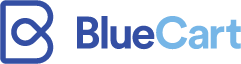 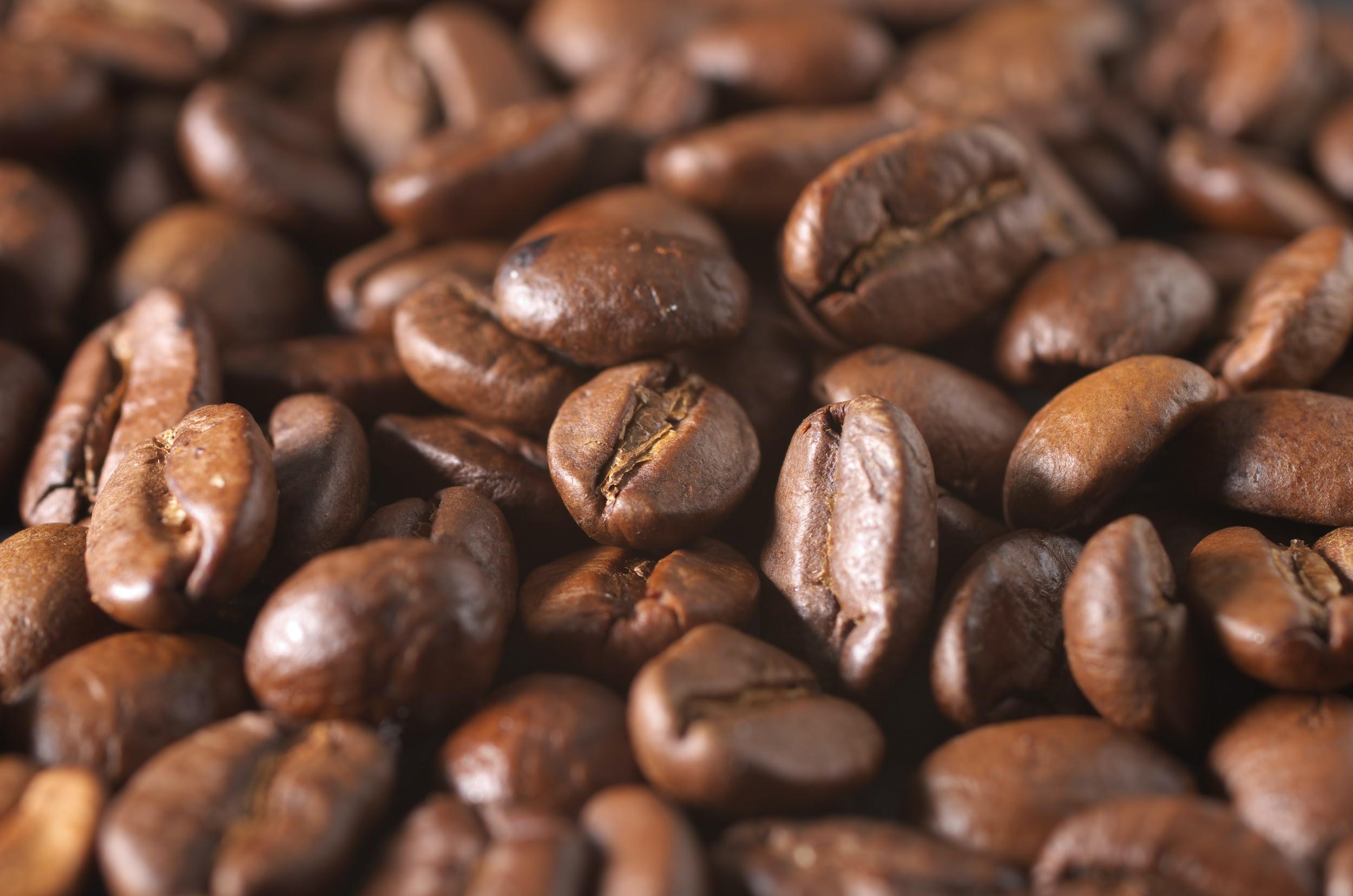 Columbian Medium Roast $6.99/lb WholesaleItem-ID: c-0001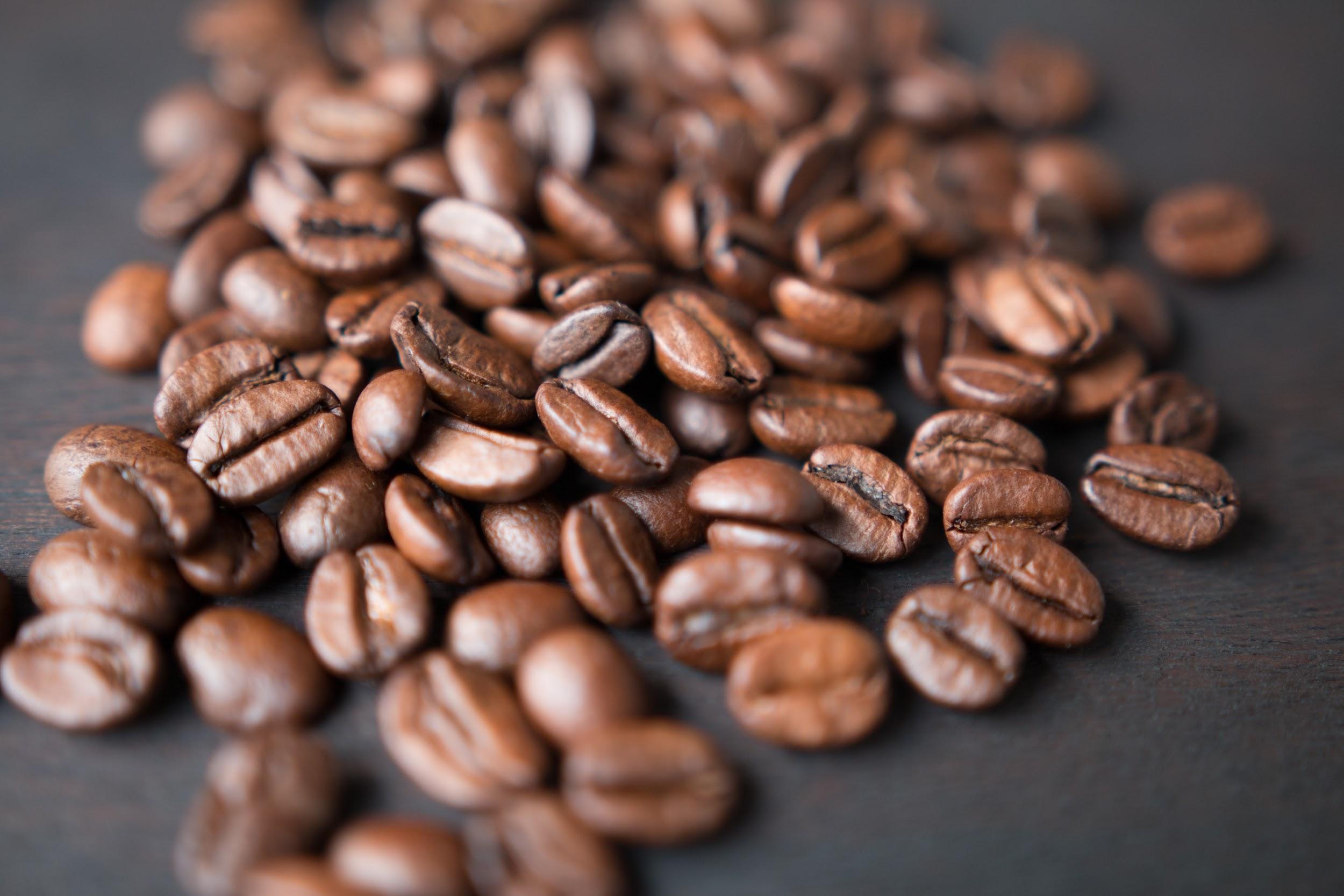 Guatemalan Medium Roast$5.99/lb WholesaleItem-ID: c-0002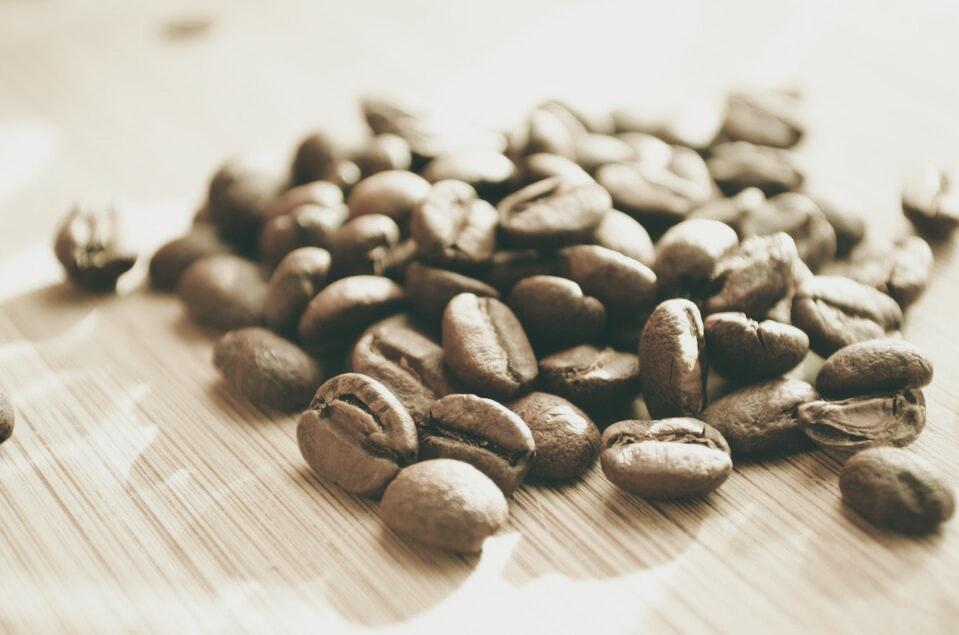 Ethiopian Light Roast$6.29/lb WholesaleItem-ID: c-0003 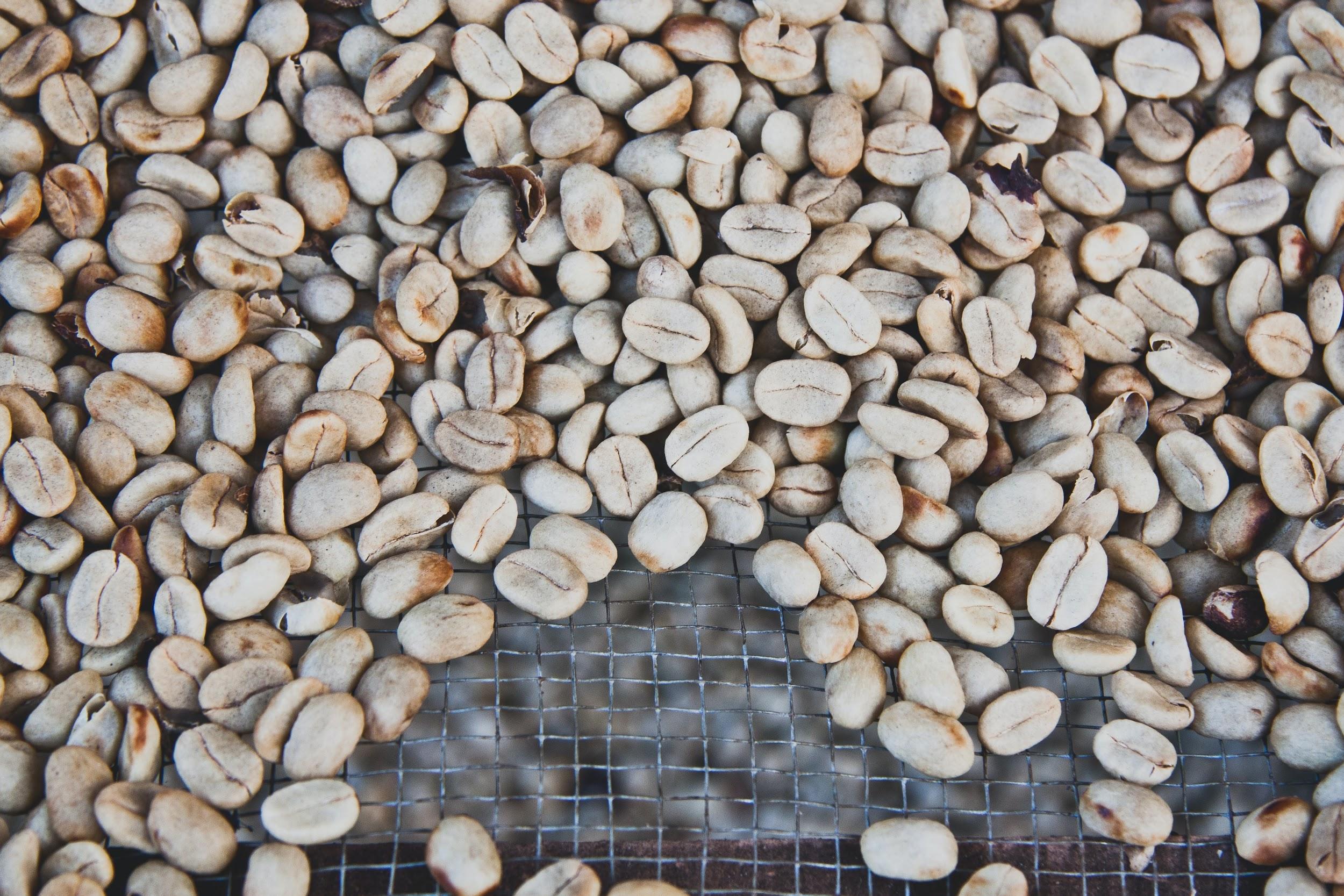 Columbian Light Roast$6.29/lb WholesaleItem-ID: c-0004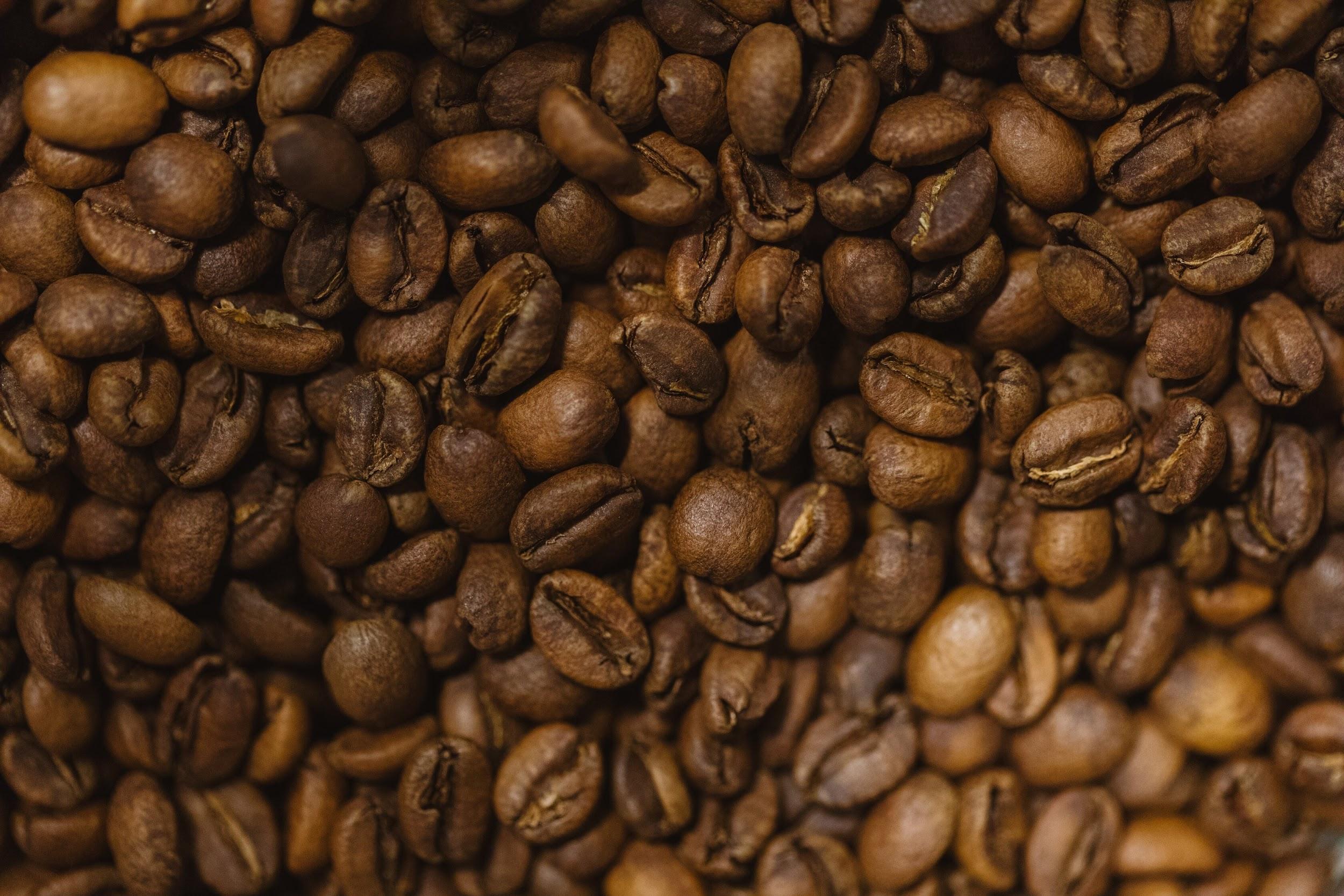 Costa Rican Honey Roast$8.99/lbItem-ID: c-0005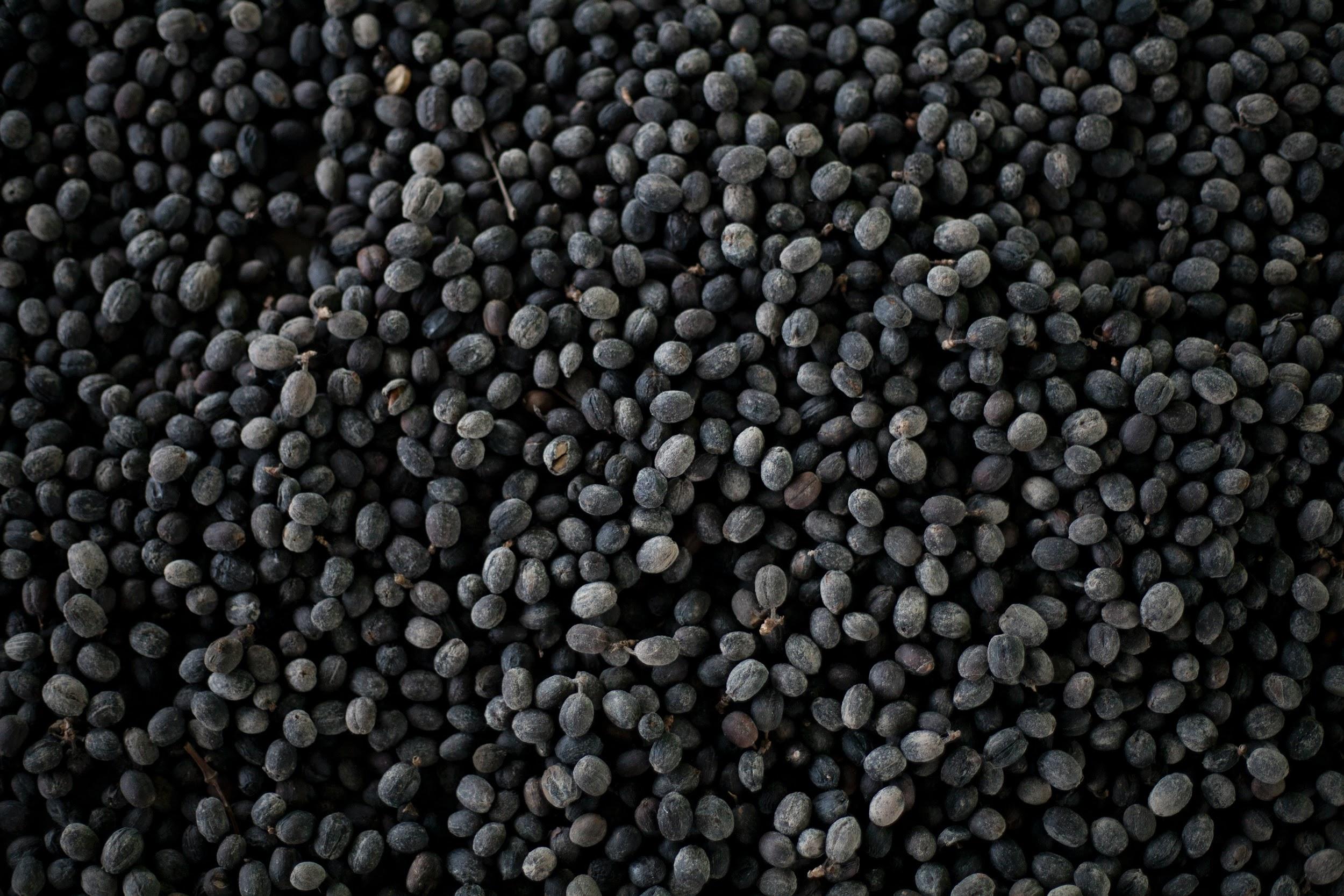 Ethiopian Dark Roast$7.29/lb WholesaleItem-ID: c-0006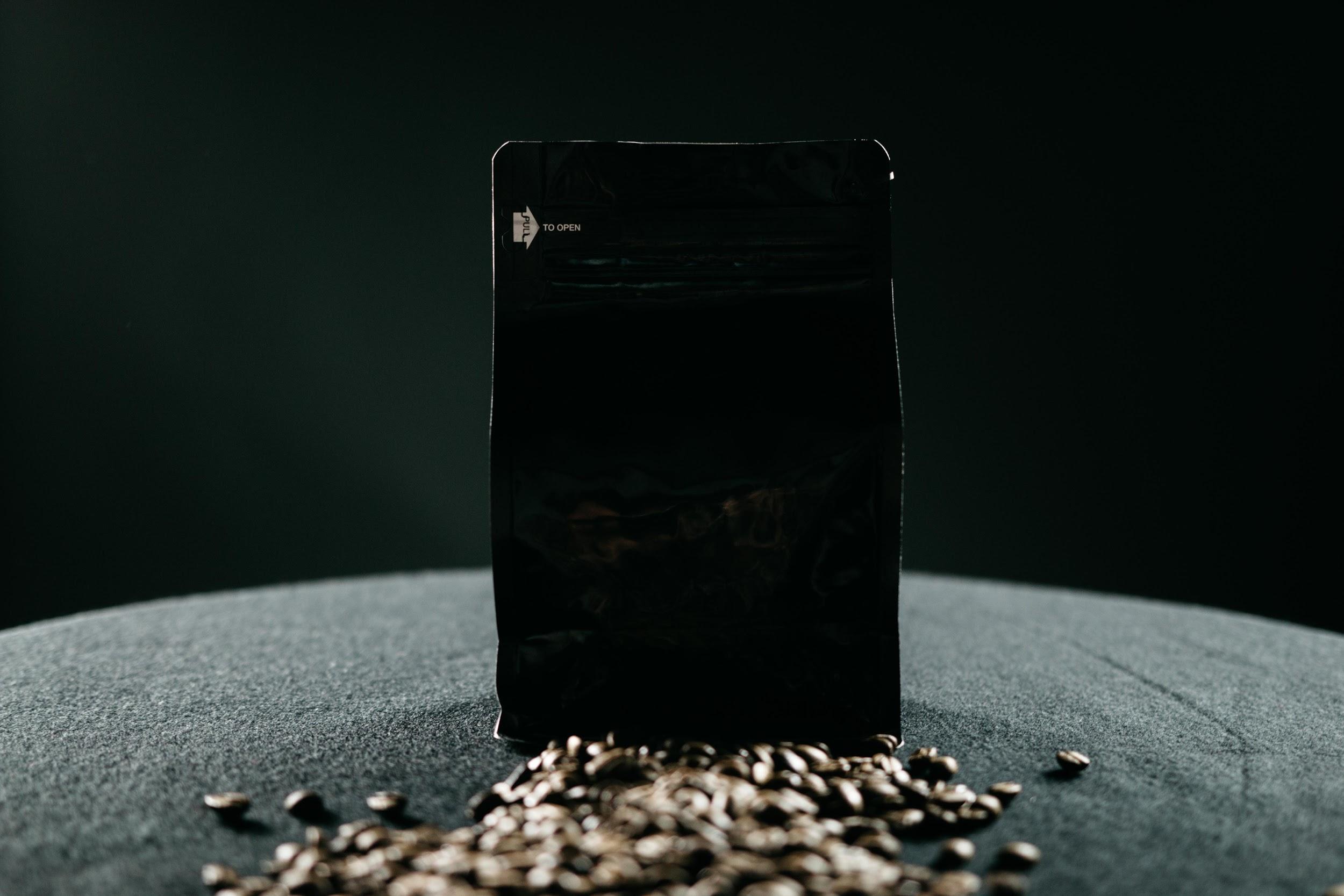 Columbian Medium Subscription$15.99/monthItem-ID: s-0001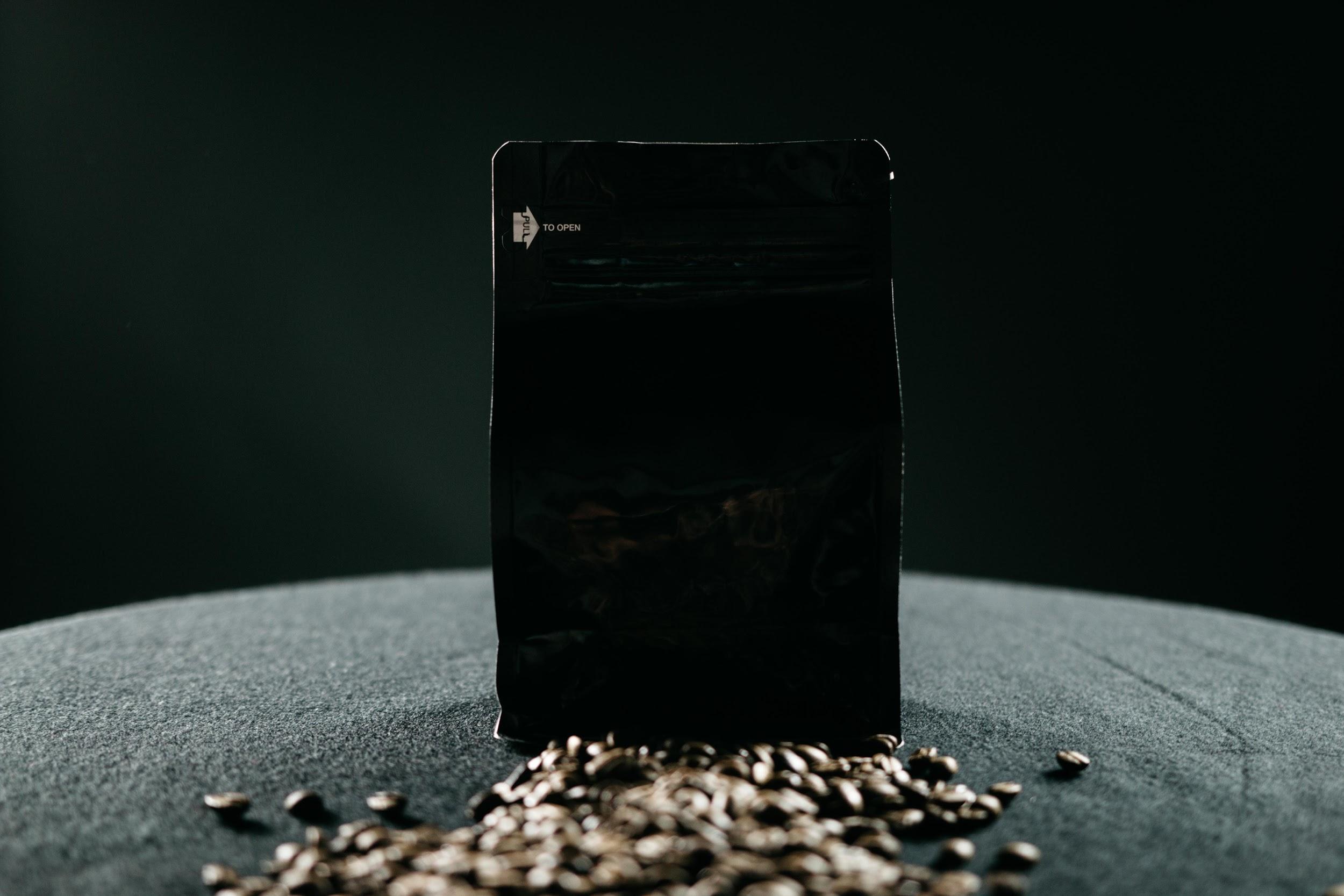 Guatemalan Medium Subscription$14.99/monthItem-ID: s-0001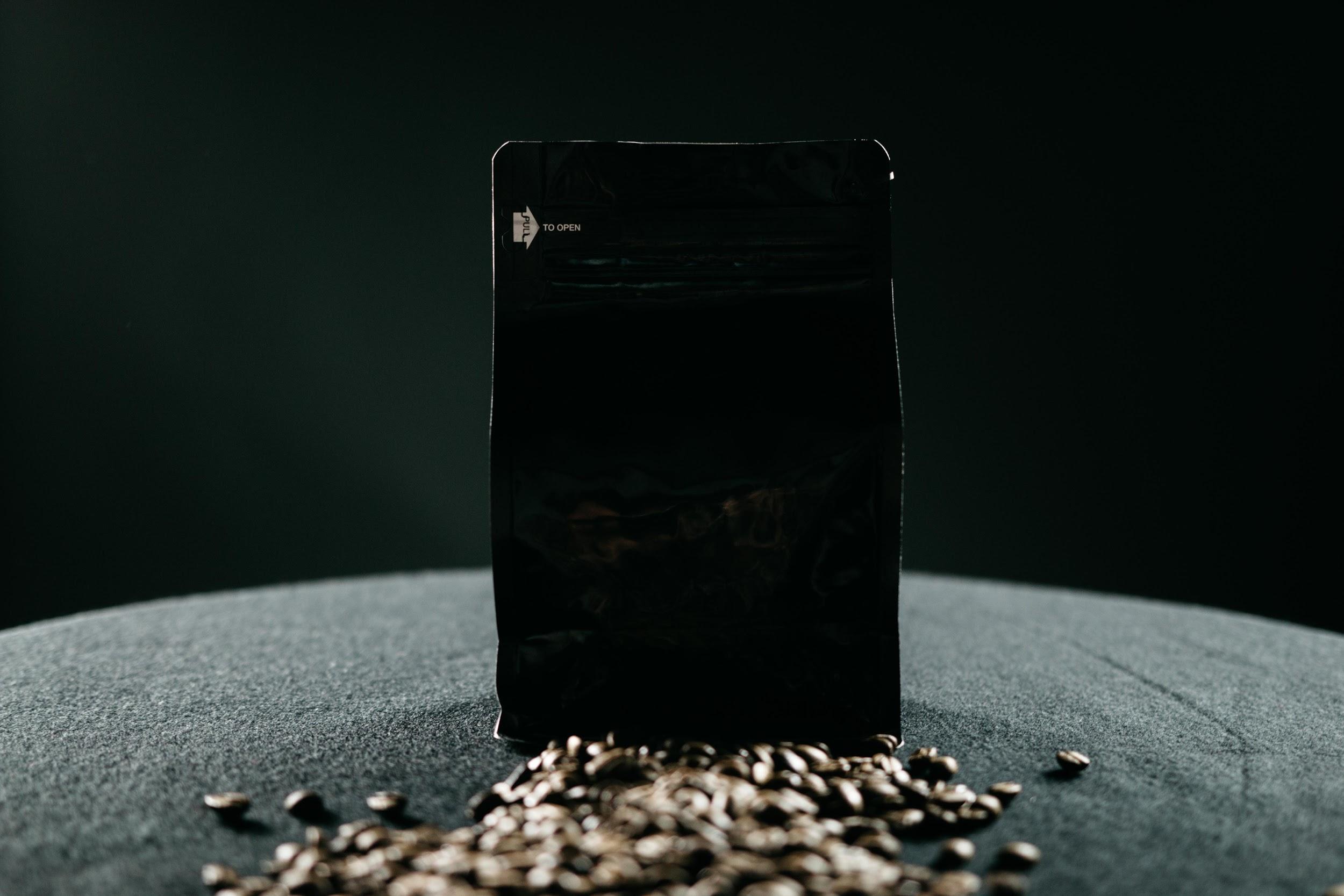 Ethiopian LightSubscription$15.29/monthItem-ID: s-0001